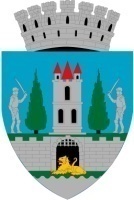 Referat de aprobare  la proiectul de hotărâre pentru modificarea Anexei nr. 1, Anexei nr. 2, Anexei nr. 3, Anexei nr. 4 şi Anexei nr. 5 din H.C.L nr. 77/04.04.2019   privind aprobarea documentaţiei tehnico -economice de avizare a lucrărilor de intervenţie şi a indicatorilor tehnico-economici la obiectivele de investiţie: „ Reabilitare termică clădiri rezidenţiale Satu Mare -  Aleea Milcov bloc T2  Satu Mare”,  „ Reabilitare termică clădiri rezidenţiale Satu Mare – Strada Dariu Pop nr. 7 bloc T40 Satu Mare”,  „ Reabilitare termică clădiri rezidenţiale Satu Mare – Strada Careiului nr. 18 Satu Mare”, „ Reabilitare termică clădiri rezidenţiale Satu Mare – Strada Careiului bloc C6-C8 Satu Mare”, „ Reabilitare termică clădiri rezidenţiale Satu Mare - Piaţa 25 Octombrie bloc 10-12 Satu Mare”,Proiectele ce vizează obiectivele de investiţie au fost depuse spre finanţare în cadrul Programului Operaţional Regional 2014-2020, prin Axa Prioritară 3 “Sprijinirea  tranziției către o economie cu emisii scăzute de carbon”, Prioritatea de investiţii 3.1 ”Sprijinirea eficienței energetice, a gestionării inteligente a energiei și a utilizării energiei din surse regenerabile în infrastructurile publice, inclusiv în clădirile publice, și în sectorul locuințelor”, Operațiunea A „Clădiri rezidențiale”. Aceste proiecte au ca scop îmbunătățirea izolației termice și hidroizolaţiei anvelopei clădirii (pereți exteriori, ferestre, tâmplărie, planșeu superior, planșeu peste subsol), șarpantelor, inclusiv măsuri de consolidare.Indicatorii tehnici- economici, respectiv documentaţia tehnică faza DALI la aceste obiective de investiţie au fost aprobate prin H.C.L nr. 37/15.02.2018, fiind actualizate conform Instrucţiunii Autoritatea de Management POR nr. 112/ 08.03.2019 prin H.C.L nr. 77/04.04.2019.  Instrucţiunea nr. 112/ 08.03.2019 prevedea aplicarea art. 71 din OUG 114/2018, privind instituirea unor măsuri fiscal bugetare, modificarea şi completarea unor acte normative şi prorogarea unor termene, dând posibilitatea UAT -urilor de a actualiza Devizele generale ale investiţiilor în ceea ce priveşte preţul manoperei. Având în vedere faptul că nu au fost depuse oferte privind realizarea execuţiei de reabilitare energetică la aceste obiective de investiţie, a fost necesar a se actualiza Devizele şi în ceea ce priveşte preţul materialelor. În vederea aprobării indicatorilor tehnico-economici actualizaţi la obiectivele de investiţie: „Reabilitare termică clădiri rezidenţiale Satu Mare - Aleea Milcov bloc T2  Satu Mare”, „Reabilitare termică clădiri rezidenţiale Satu Mare – Strada Dariu Pop nr. 7 bloc T40 Satu Mare”, „Reabilitare termică clădiri rezidenţiale Satu Mare – Strada Careiului nr. 18 Satu Mare”, „Reabilitare termică clădiri rezidenţiale Satu Mare – Strada Careiului bloc C6-C8 Satu Mare”, şi „Reabilitare termică clădiri rezidenţiale Satu Mare - Piaţa 25 Octombrie bloc 10-12 Satu Mare”, propun spre analiză şi aprobare Consiliului Local al Municipiului Satu Mare prezentul proiect de hotărâre.INIŢIATOR :PRIMARKereskényi Gábor